Chapter 3 “overview”Matter: Anything that has mass and takes up space.Atom: A basic unit of matter consisting of a dense, central nucleus surrounded by a cloud of negatively charged electrons.  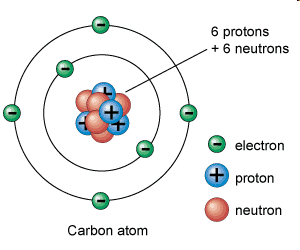 Element –  A substance that is made entirely from one type of atom and cannot be further broken down into a simpler substance.What is an electron? A negatively charged particleProton? A positively charged particleNeutron? A NEUTRAL particle; has no electric charge.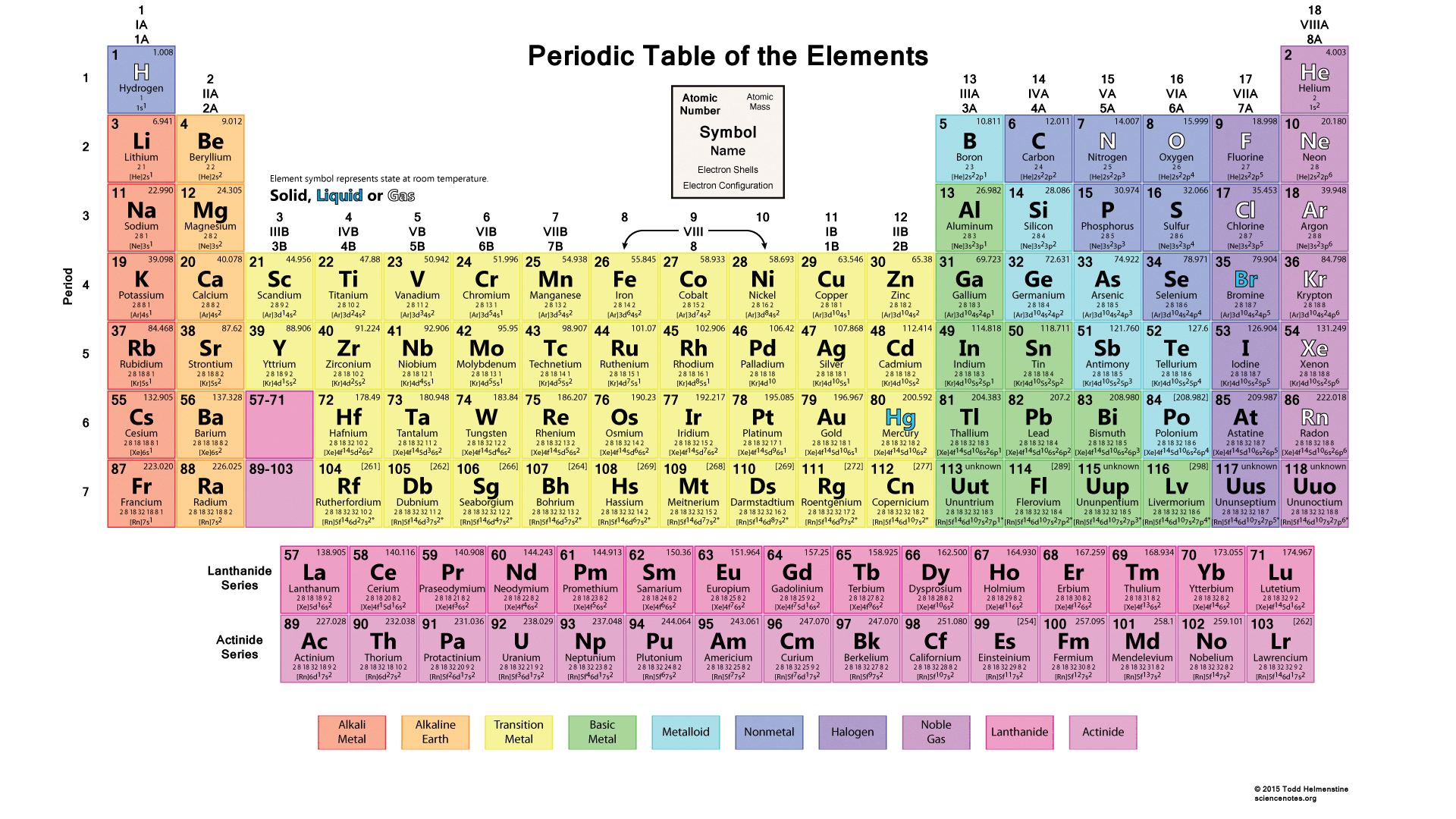 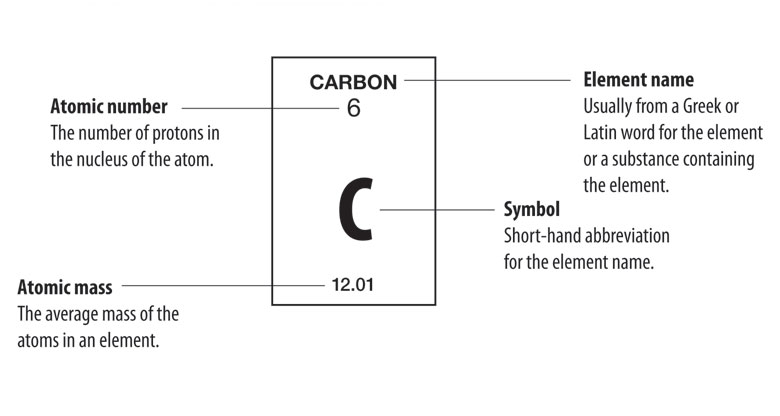 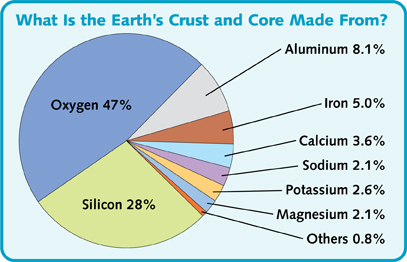 pHWhat is an acid? A solution containing a substance that produces hydrogen ions (H+) in water. Anything below 7 on pH scale is considered acidic.What is a base? A substance that produces hydroxide ions (OH-) in water. Anything above 7 on pH scale is considered basic.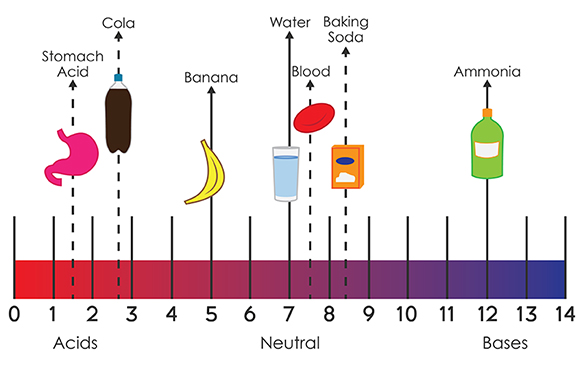 Find the pH of various chemicals and record them below:States of matterSolid: have a definite shape and volume; densely packed particlesLiquid: Definite volume, but not shape; take shape of container they are placed inGas: No definite shape or volume, unless restrained in a container.Plasma: Ionized gas that emits electrons; very HOT.Evaporation occurs when changing from a liquid to a gas. When any liquid reaches its boiling point, it vaporizes quickly to gas.Condensation is the opposite of evaporation. When a gas is cooled to the boiling point, it becomes a liquid. Sublimation is the change from a solid (ice crystals) to a gas (Water vapor) without an intermediate liquid state. 